Беседа на тему :15 минутка нравственности «Пожарная безопасность»Нашу беседу посетил и провел инструктаж  по правилам пожарной безопасности инспектор ОНД И ПР №8 по городу Кизляр , Кизлярскому и Бабаюртовскому районам Султанов Магомедрасул Гамзаевич .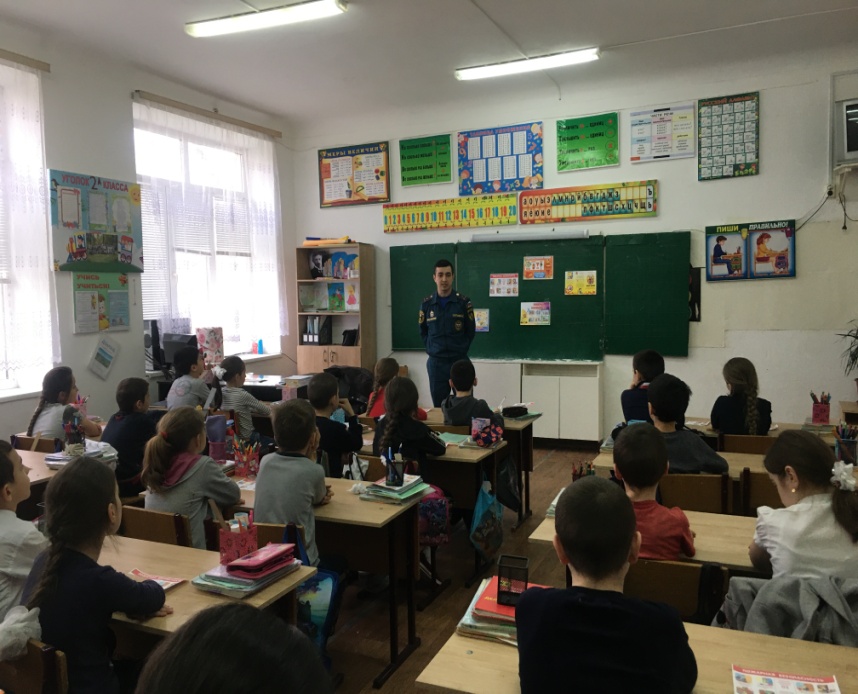 Сначала мы поговорим о значении огня и вспомним, как огонь попал к людям. (Дети говорят о том, что древние люди огонь добывали трением, высекали искры из камня.)Можно еще долго перечислять, как помогает всем нам огонь и в быту, и на производстве, но нужно всегда помнить, что неосторожное обращение с огнем, шалости с огнем, могут привести к беде. Послушайте стихотворение. Спички – лучшая игрушка 
Для скучающих детей. 
Папин галстук, мамин паспорт –
Вот и маленький костер. 
Если тапочки подкинуть, 
Или веник подложить, 
Можно целый стул зажарить, 
В тумбочке сварить уху. 
Если взрослые куда-то 
Спички спрятали от вас, 
Объясните им, что спички
Для пожара вам нужны. Г. ОстерУчитель.Конечно же, это шуточное стихотворение, но можно ли шутить с огнем? К чему могут привести игры с огнем? (К пожару.)Пожар – неконтролируемое горение, причиняющее материальный ущерб, вред жизни и здоровью граждан, интересам общества и государства.Дома, в которых мы живем, обеспечены газом, электроприборами. Почти каждая семья пользуется разнообразными предметами бытовой химии. В жилых домах пожары возникают значительно чаще, чем в общественных или производственных зданиях. Причины пожаров во всех случаях одни и те же. Давайте вспомним причины пожара.Причины пожаров– Неосторожное обращение с огнем (90 %).– Небрежное использование бытовых нагревательных приборов.– Нарушение правил противопожарной безопасности при эксплуатации сети и электропроводки.– Неумение правильно эксплуатировать газовые приборы.– Возгорание телевизоров, радиоаппаратуры.– Неправильное устройство и неисправности печей и дымоходов.– Шалости детей с огнем.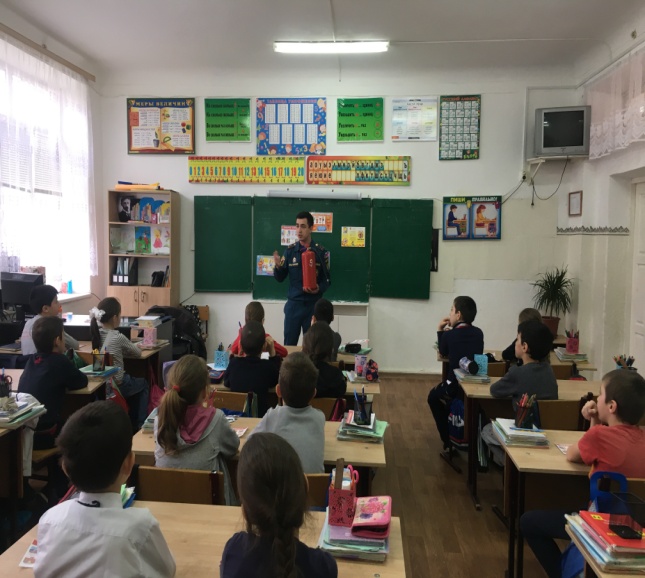 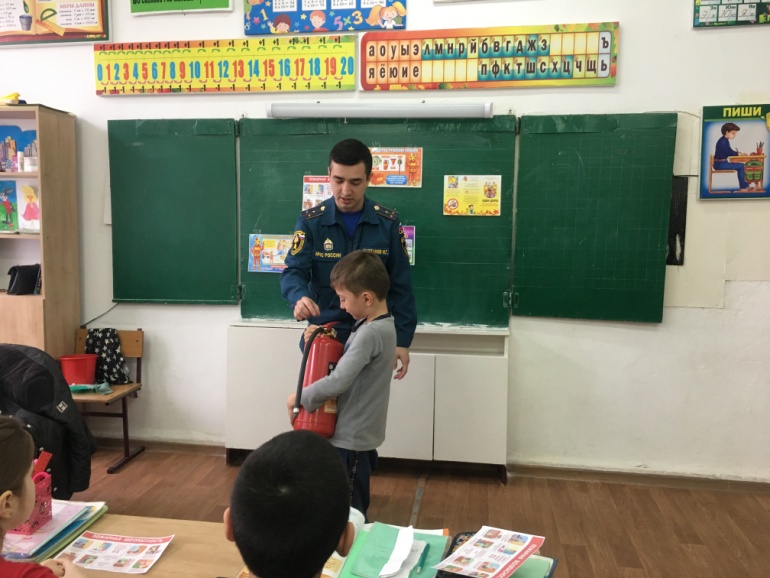 Статистика показывает, что обычно от 15 до 20 % общего количества пожаров происходит от шалости детей с огнем или нагревательными приборами. Ежегодно в мире происходит около 5 миллионов пожаров. Каждый третий погибший в огне человек – ребенок.– Любые игры с огнем могут привести к травме – ожогу. Врачи делят ожоги на четыре степени. Первая –когда кожа краснеет. Вторая – когда на обожженном месте появляются пузыри. Третья и четвертая —самые тяжелые, которые могут привести к летальному исходу. Но чаще всего люди гибнут от удушья дымом, образовавшимся при горении.- Давайте вспомним что нужно делать, если случился пожар! “Правила поведения при пожаре”– Вызвать пожарных по телефону “01”.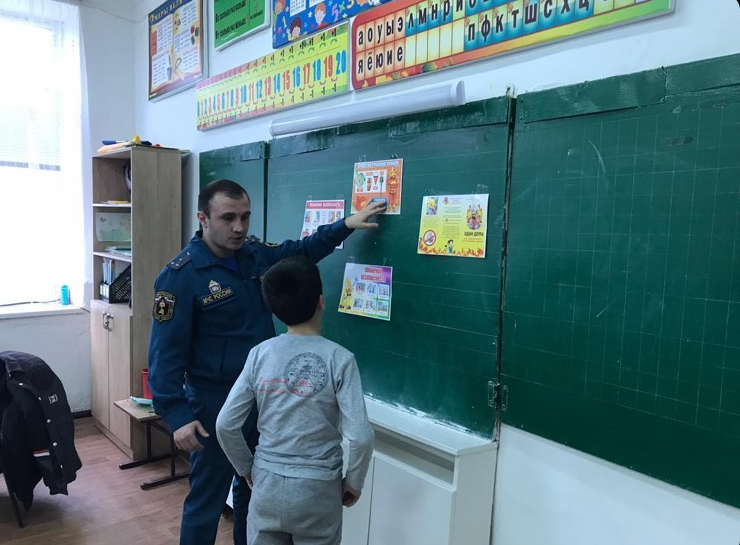 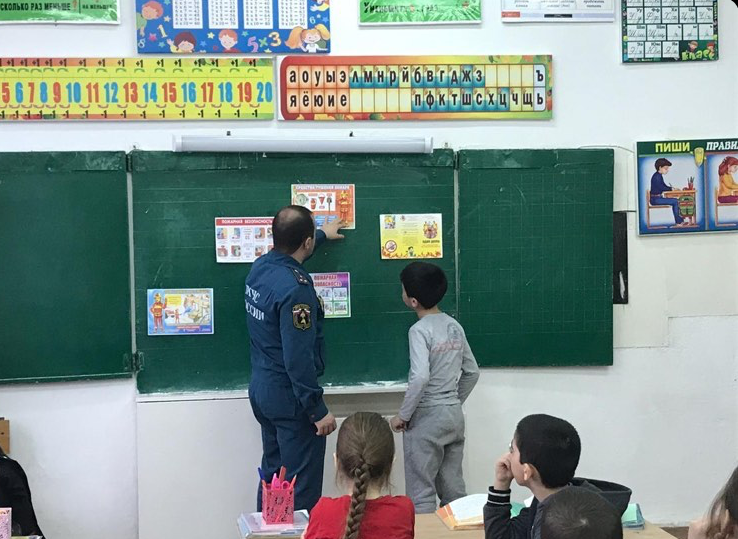 – Если загорелся электроприбор, постараться отключить его, вынув шнур из розетки сухими руками.– Небольшой очаг возгорания попытаться потушить, накрыв его одеялом и таким образом перекрыв доступ кислорода.– Если есть возможность, покинуть помещение через дверь или по пожарной лестнице.– Дышать следует через мокрую тряпку или полотенце, передвигаться, пригнувшись вниз к полу, так как едкий дым поднимается вверх.– Если нет возможности покинуть помещение, не открывать окна и форточки, так как приток воздуха усиливает горение.– Заткнуть щели под дверью мокрой тряпкой, чтобы препятствовать доступу едкого дыма.– Дышать через мокрую тряпку или полотенце и лечь на пол, ждать пожарных.Первая помощь при ожогах.– Наложить чистую марлевую повязку.– Срочно госпитализироваться в больницу или позвонить “03” и ждать “Скорую помощь”. В конце нашей беседы Магомедрасул Гамзаевич подарил классу огнетушитель и  пригласил  на экскурсию  в пожарную часть. 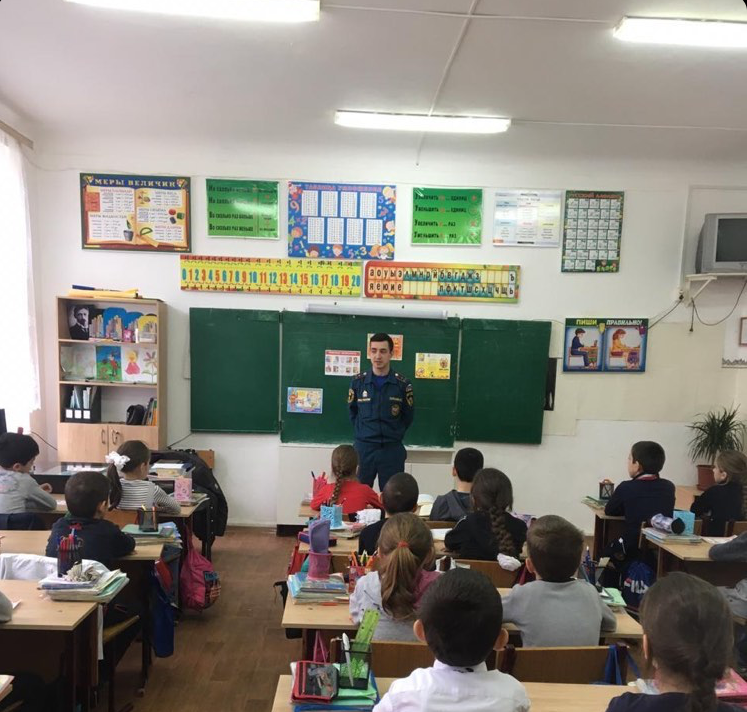 Министерство образования и на науки РД ГКОУ РД «Кизлярская гимназия-интернат «Культура мира»Беседа На тему «Пожарная безопасность»В 2 «а» классе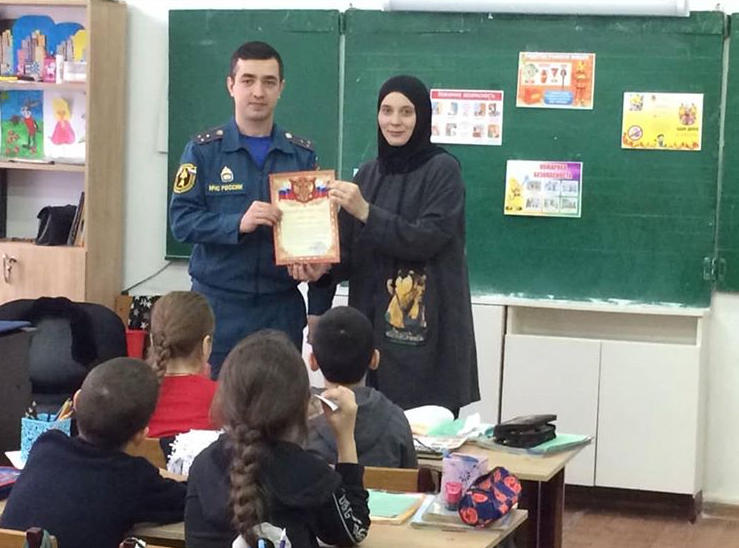 Подготовила:воспитатель: Султанбегова Э.МКизляр 2020г